Nom……………………………………………………………. Data…………………………………………………………………….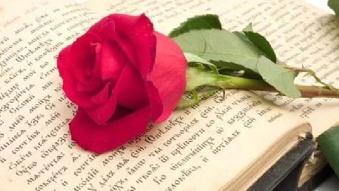      ABRIL          Dilluns         Dimarts       Dimecres    Dijous         Divendres   Dissabte     DiumengePer  l' abrilllibres  i  roses  mil .…………………………………………………………………………………………….………………………………………………………………………………………...............Quin dia de la setmana acaba el mes d'abril? ..............................................Quins dies hem fet vacances de Setmana Santa? Del   4   al ............Quin dia celebrem Sant Jordi? ................................ Encercla'l amb color vermell.A la casella que hi ha un interrogant (?), quin dia deu ser?...................................Pinta aquest  ou de Pasqua.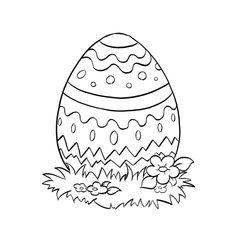 123456789101112131415161718192021222324252627282930?